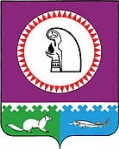 Об итогах аттестации муниципальных служащих Контрольно-счетной палаты Октябрьского районаВ соответствии с Положением о проведении аттестации муниципальных служащих            в органах местного самоуправления Октябрьского района, утвержденным постановлением главы Октябрьского района от 28.03.2016 № 19, постановлением главы Октябрьского района от 03.02.2017 № 4 «О проведении аттестации муниципальных служащих в органах местного самоуправления Октябрьского района», отчетом аттестационной комиссии органов местного самоуправления Октябрьского района по итогам аттестации муниципальных служащих Контрольно-счетной палаты Октябрьского района:	1. Признать соответствующими замещаемой должности муниципальной службы:Кашкарову Ольгу Николаевну - инспектора Контрольно-счетной палаты Октябрьского района;Палий Людмилу Васильевну - инспектора Контрольно-счетной палаты Октябрьского района.2. Улучшить деятельность следующих муниципальных служащих Контрольно-счетной палаты Октябрьского района:Палий Людмилы Васильевны - инспектора Контрольно-счетной палаты Октябрьского района.3. Контроль за выполнением распоряжения оставляю за собой.Председатель Контрольно-счетной палаты Октябрьского района	                                                                     С.В. ПатрактиноваМуниципальное образованиеОктябрьский районМуниципальное образованиеОктябрьский районМуниципальное образованиеОктябрьский районМуниципальное образованиеОктябрьский районМуниципальное образованиеОктябрьский районМуниципальное образованиеОктябрьский районМуниципальное образованиеОктябрьский районКОНТРОЛЬНО-СЧЕТНАЯ ПАЛАТАРАСПОРЯЖЕНИЕКОНТРОЛЬНО-СЧЕТНАЯ ПАЛАТАРАСПОРЯЖЕНИЕКОНТРОЛЬНО-СЧЕТНАЯ ПАЛАТАРАСПОРЯЖЕНИЕКОНТРОЛЬНО-СЧЕТНАЯ ПАЛАТАРАСПОРЯЖЕНИЕКОНТРОЛЬНО-СЧЕТНАЯ ПАЛАТАРАСПОРЯЖЕНИЕКОНТРОЛЬНО-СЧЕТНАЯ ПАЛАТАРАСПОРЯЖЕНИЕКОНТРОЛЬНО-СЧЕТНАЯ ПАЛАТАРАСПОРЯЖЕНИЕ«14»апреля2017  г.№17-рпгт. Октябрьскоепгт. Октябрьскоепгт. Октябрьскоепгт. Октябрьскоепгт. Октябрьскоепгт. Октябрьскоепгт. Октябрьское